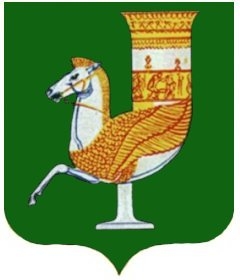 П  О  С  Т  А  Н  О  В  Л  Е  Н  И  Е   АДМИНИСТРАЦИИ   МУНИЦИПАЛЬНОГО  ОБРАЗОВАНИЯ «КРАСНОГВАРДЕЙСКИЙ  РАЙОН»От 24.12.2020г.  № 825с. КрасногвардейскоеОб утверждении Порядка информирования граждан о порядке строительства объектов капитального строительства на земельных участках, предназначенных для ведения гражданами личного подсобного хозяйства, садоводства, огородничества, индивидуального гаражного или индивидуального жилищного строительства на территории МО «Красногвардейский район»В соответствии с Градостроительным кодексом Российской Федерации, Федеральным законом от 02.08.2019 № 267-ФЗ «О внесении изменений в отдельные законодательные акты Российской Федерации», Федеральным законом от 02.10.2003 № 131-ФЗ «Об общих принципах организации местного самоуправления в Российской Федерации», Уставом МО «Красногвардейский район»ПОСТАНОВЛЯЮ:1. Утвердить Порядок информирования граждан о порядке строительства объектов капитального строительства на земельных участках, предназначенных для ведения гражданами личного подсобного хозяйства, садоводства, огородничества, индивидуального гаражного или индивидуального жилищного строительства на территории МО «Красногвардейский район» (прилагается).2. Опубликовать настоящее постановление в газете Красногвардейского района «Дружба» и разместить на официальном сайте администрации района в сети «Интернет». 3. Контроль за исполнением данного постановления возложить на отдел архитектуры и градостроительства администрации МО «Красногвардейский район».	4. Настоящее постановление вступает в силу с момента его опубликования.Глава МО «Красногвардейский   район»		             	     	         Т.И. Губжоков    Приложение к постановлению администрации МО «Красногвардейский район» от 24.12.2020г. № 825Порядок 
информирования граждан о порядке строительства объектов
капитального строительства на земельных участках, предназначенных
для ведения гражданами личного подсобного хозяйства, садоводства,
огородничества, индивидуального гаражного или индивидуального
жилищного строительства на территории 
МО «Красногвардейский район»Общие положения.
1.1. Настоящий Порядок разработан в соответствии с Федеральным законом от 02.08.2019г. № 267-ФЗ «О внесении изменений в отдельные законодательные акты Российской Федерации» и определяет последовательность действий администрации МО «Красногвардейский район» при информировании граждан о порядке строительства объектов капитального строительства на земельных участках, предназначенных для ведения гражданами личного подсобного хозяйства, садоводства, огородничества, индивидуального гаражного или индивидуального жилищного строительства на территории МО «Красногвардейский район».
1.2. Ответственным за информирование граждан о порядке строительства объектов капитального строительства на земельных участках, предназначенных для ведения гражданами личного подсобного хозяйства, садоводства, огородничества, индивидуального гаражного или индивидуального жилищного строительства на территории МО «Красногвардейский район» является отдел архитектуры и градостроительства администрации МО «Красногвардейский район» - (далее - уполномоченный орган).1.3. Уполномоченный орган доводит до сведения граждан информацию о порядке строительства объектов капитального строительства на земельных участках, предназначенных для ведения гражданами личного подсобного 
хозяйства, садоводства, огородничества, индивидуального гаражного или индивидуального жилищного строительства в соответствии с настоящим Порядком.
1.4. К мероприятиям, направленным на информирование населения о порядке строительства объектов капитального строительства на земельных участках, предназначенных для ведения гражданами личного подсобного хозяйства, садоводства, огородничества, индивидуального гаражного или индивидуального жилищного строительства (далее - порядок строительства), относятся:
- размещение на официальном сайте администрации МО «Красногвардейский район» в информационно-телекоммуникационной сети «Интернет» (далее - официальный сайт) информации о порядке строительства;- проведение встреч специалистами уполномоченного органа с гражданами по разъяснению порядка строительства;- размещение на информационных стендах уполномоченного органа информации о порядке строительства;- дача ответов на обращения, направленные в уполномоченный орган в письменной форме или в форме электронного документа, в порядке, установленном законодательством;
- дача ответов на устные обращения, в том числе посредством консультирования по телефону или в ходе личного приема заинтересованных лиц специалистами уполномоченного органа с учетом требований законодательства.1.5. Размещение информации на официальном сайте, на информационном стенде осуществляется в течение одного месяца со дня изменения законодательства, регулирующего порядок строительства. Встречи с гражданами проводятся по мере необходимости на основании обращений граждан.
2. Требования к доступу информирования.
2.1. На информационных стендах, на официальном сайте информация размещается в виде:
а) извлечений из законодательных и иных нормативных правовых актов, содержащих нормы, регулирующие строительство и реконструкцию индивидуальных жилых домов и садовых домов;б) ссылок на административные регламенты предоставления соответствующих муниципальных услуг;в) месторасположение, график работы, номера телефонов, адреса официального сайта и электронной почты, по которым заинтересованные лица могут получить необходимую информацию.Актуальные версии указанных материалов для информационных стендов распечатываются и обновляются по мере их изменения.2.3. Специалисты отдела архитектуры и градостроительства администрации МО «Красногвардейский район» проводят консультации по следующим вопросам:
а) об органе, уполномоченном на рассмотрение заявлений, уведомлений в целях строительства на земельных участках, предназначенных для ведения гражданами личного подсобного хозяйства, садоводства, огородничества, индивидуального гаражного или индивидуального жилищного строительства на территории МО «Красногвардейский район»;б) о порядке обращения в отдел архитектуры и градостроительства администрации МО «Красногвардейский район» в целях строительства объектов капитального строительства на земельных участках, предназначенных для ведения гражданами личного подсобного хозяйства, садоводства, огородничества, индивидуального гаражного или индивидуального жилищного строительства на территории МО «Красногвардейский район»;в) о сроке рассмотрения заявлений о предоставлении муниципальных услуг, уведомлений в целях строительства, их форме и заполнению;г) о правовых основаниях осуществления строительства объектов капитального строительства на земельных участках, предназначенных для ведения гражданами личного подсобного хозяйства, садоводства, огородничества, индивидуального гаражного или индивидуального жилищного строительства на территории МО «Красногвардейский район»;д) об исчерпывающем перечне документов, необходимых в соответствии с законодательными или иными нормативными правовыми актами для обращения в уполномоченный орган в целях осуществления строительства объектов капитального строительства на земельных участках, предназначенных для ведения гражданами личного подсобного хозяйства, садоводства, огородничества, индивидуального гаражного или индивидуального жилищного строительства на территории МО «Красногвардейский район»;е) об исчерпывающем перечне оснований для отказа в приеме документов, необходимых для осуществления строительства объектов капитального строительства на земельных участках, предназначенных для ведения гражданами личного подсобного хозяйства, садоводства, огородничества, индивидуального гаражного или индивидуального жилищного строительства на территории МО «Красногвардейский район» оснований для возврата документов;ж) об исчерпывающем перечне оснований для отказа осуществления строительства объектов капитального строительства на земельных участках, предназначенных для ведения гражданами личного подсобного хозяйства, садоводства, огородничества, индивидуального гаражного или индивидуального жилищного строительства на территории МО «Красногвардейский район»;з) о показателях доступности и качества муниципальных услуг.Управляющий делами администрации района –начальника общего отдела		                                                      А.А. Катбамбетов  